Abmeldeformular für Prüfungen am Institut für Soziologie der Universität Bern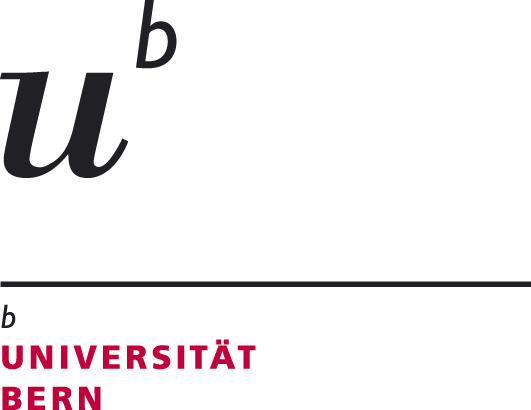 Universität BernDepartement SozialwissenschaftenInstitut für Soziologiez.Hd. Corinne Beutler
Fabrikstrasse 83012 Bern
vonRoll / Büro A139, 1. OG
Tel.: 031 631 48 77
E-Mail: corinne.beutler-maurer@sowi.unibe.chAbmeldungAbmeldungAbmeldungAbmeldungAbmeldungName und Vorname:Matrikel-Nr.:Studienziel (Liz., BA, MA)Strasse und Nr.:PLZ. und Ort:Telefon:e-Mail-Adresse:Genauer Titel der Prüfung:Genauer Titel der Prüfung:Prüfungsdatum:Prüfungsdatum:Datum: Datum: Unterschrift: Unterschrift: Unterschrift: 